FAKTOR PEMBENTUK RUANG KOMUNAL LANSIADi Simpul Jalan Jati Raya Banyumanik SemarangTHESISDisusun Dalam Rangka Memenuhi Persyaratan Program Studi Magister ArsitekturOLEH :NAMA	: YASMINA NURUL FALAHNIM : 21020112420037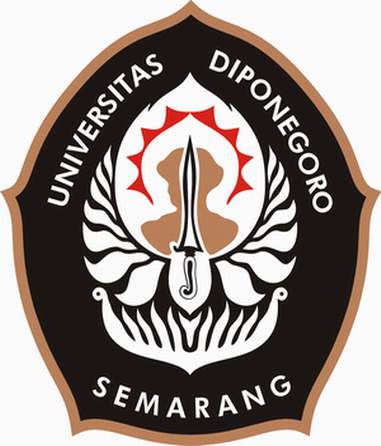 PROGRAM PASCASARJANAMAGISTER TEKNIK ARSITEKTURUNIVERSITAS DIPONEGOROSEMARANG 2014